БЕЛЫНИЧСКИЙ РАЙОННЫЙ ИСПОЛНИТЕЛЬНЫЙ КОМИТЕТОтдел идеологической работы и по делам молодежи, культуры и по делам молодежиМатериал для информационно-пропагандистских группЗНАКОВЫЕ СОБЫТИЯ ТРИЛОГИИ МАЛОЙ РОДИНЫ«БЕЗОПАСНЫЙ НОВЫЙ ГОД »«Осторожно! Тонкий лед!»НОВАЯ КОРОНАВИРУСНАЯ ИНФЕКЦИЯ: ЭПИДЕМИОЛОГИЯ И ПРОФИЛАКТИКАЧАЛАВЕК ПРАЦАЮ СЛАЎНЫКалі справа па душы, тады і выдатна працуеш (Лянеўскія)г. Белыничидекабрь 2020 г.«ЗНАКОВЫЕ СОБЫТИЯ ТРИЛОГИИ МАЛОЙ РОДИНЫ»Годом малой родины  было решено объявить 2018 год в Беларуси. Глава государства пояснил, что на принятие такого важного решения подвигли размышления о важности малой родины в судьбе каждого человека. "Она многолика. Для одних это родной город, улица в городе или небольшой дворик, деревня, где прошли лучшие детские годы, для других - кусочек дикой природы, который радовал глаз и дарил чувство наполненности и покоя. А для тех, кто уехал искать счастье в другие страны, малой родиной стала Беларусь", - отметил Александр Лукашенко.Александр Лукашенко констатировал, что Беларусь - красивая и благоустроенная страна с чистыми уютными городами, ухоженными сельхозугодьями, богатой природой. "Государство много сделало в этом направлении и не остановится на достигнутом. Но ведь нет предела совершенству, и всегда найдется где применить собственные силы. Беларусь - наш общий дом, и в наших интересах сделать его уютным и образцовым, - сказал он. - Давайте покажем, что мы истинные и рачительные хозяева своей земли. Нас много, и поэтому даже самый скромный вклад каждого сыграет свою роль, сделает страну еще краше".В Могилевской области руководством областного, городских и районных исполнительных комитетов на постоянной основе обеспечивается планомерная работа всех сфер жизнедеятельности по созданию комфортных и благоприятных условий проживания населения, как в городах, так и в сельских населенных пунктах.Большие дела Года малой родины ознаменовались открытием в Могилевской области десятков важных объектов. За 2018-2020 годы выполнены масштабные работы по строительству, модернизации, реконструкции и ремонту объектов здравоохранения. Хорошим примерами работы в данном направлении являются: завершение ввода в эксплуатацию построенных и реконструированных корпусов Могилёвской областной детской больницы;  в Могилёвской областной стоматологической поликлинике за счёт средств инновационного фонда облисполкома приобретено современнейшее оборудование (2-ая такая установка в республике). Введён в эксплуатацию трехэтажный операционно-диагностический корпус Кричевской районной больницы, терапевтический корпус на 100 коек в г.Осиповичи, выполнена реконструкция лечебного корпуса детской больницы с детской поликлиникой № 3 УЗ «Бобруйская городская детская больница». Завершена реконструкция Домов культуры в Чаусах и Глуске,  моста через реку Сож. Введен в эксплуатацию современный кинотеатр «Орион» в г.п. Глуске. Торжественно открыт путепровод по ул.Первомайской в районе железнодорожного вокзала в г.Могилеве. В Краснополье заветные ключи от квартир получили 20 семей, из них 13 - многодетные. В аг.Межисетки Могилевского района красную ленточку перерезали у многоэтажки на 60 квартир, среди новоселов 53 многодетные семьи, введены жилые дома и в других регионах области.Первых рожениц принял обновленный роддом Могилевской городской больницы СМП. Пятиэтажный корпус, введенный в эксплуатацию в 80-х, перестроили полностью. Он существенно изменился внешне, но еще большие перемены произошли внутри. Новые современные операционные и реанимация, палаты, оборудование, системы сигнализации — условия для мам и новорожденных теперь самые лучшие и соответствуют мировым.В Могилевском областном лечебно-диагностическом центре после модернизации открыли регистратуру, в Могилевском областном онкологическом диспансере сдан в эксплуатацию морфологический корпус. Разместившееся в нем патологоанатомическое отделение объединяет лаборатории исследований гистологических и иммуногистохимических, без которых невозможна достоверная диагностика онкозаболевания и назначение соответствующего лечения. Футбольный манеж под воздушным куполом открыли в Могилеве на базе СДЮШОР №7. Главная особенность такого манежа — возможность проводить учебно-тренировочные сборы на поле с искусственным покрытием последнего поколения в любую погоду. Крытый теннисный корт открыли на территории Могилевского городского физкультурно-спортивного клуба. Сейчас стационарный крытый манеж с тремя кортами внутри дополнил комплекс физкультурно-спортивного клуба, который также включает открытые корты, гостиницу, кафе и лесопарковую зону. Благодаря этому Могилев в перспективе сможет стать достойной площадкой для проведения соревнований и чемпионатов республиканского и международного уровней.Белорусско–Российский университет прирос новым корпусом, в котором разместились учебные и научные лаборатории, в том числе аддитивных технологий, робототехники, по исследованию тонкопленочных структур. Корпус стал инновационным центром научных разработок и внедрения их в производство.Новая школа №46 с бассейном распахнула двери в микрорайоне Казимировка Могилева. Учреждение образования (первый пусковой комплекс) открылось на полгода раньше запланированного срока. В рамках проекта «Электронная школа» здесь предусмотрено создание образовательной информационной среды на основе облачных технологий, внедрены электронные образовательные ресурсы, современные технологии информационной безопасности. Новая школа оснащена компьютерным и интерактивным оборудованием, здесь созданы безбарьерная среда и развитая спортивная инфраструктура. Проектом заложена просторная столовая, спортивный, гимнастический и актовый залы. Поскольку школа находится в большом спальном развивающемся микрорайоне, предусмотрены спортивные и детские игровые площадки. Построены стадион и беговые дорожки.На Буйничском поле в Могилевском районе освятили новый храм в честь Рождества Иоанна Крестителя. Осуществлено строительство детского сада на 40 мест в аг.Добрейка Шкловского района, произведена реконструкция со строительством пристройки детского сада в аг.Восход Могилевского района. Снятию проблемы определения детей в учреждения по месту жительства способствует строительство детских садов в микрорайонах интенсивной жилой застройки городов Могилева и Бобруйска. Введен в эксплуатацию детский сад на 75 мест в г.Славгороде, на 240 мест в г.Бобруйске.Активно ведется строительство современных учреждений образования в новых микрорайонах застройки, увеличилось количество комплексных уличных спортивных площадок, в том числе для любителей воркаута и скейтбординга, сеть велодорожек. Только за указанный период проведены работы по устройству (ремонту) более 1000 спортивных и детских игровых площадок на дворовых территориях при многоэтажной жилой застройке, в том числе 465 площадок обустроено в г.Бобруйске и 142 площадки – в г.Могилеве. Подрастающее поколение активно участвовало в реализации Республиканской программы мероприятий по проведению в Республике Беларусь 2018-2020 годов под знаком Года малой родины.Так, галерея ремесел в Год малой родины открыта в Могилевском экономическом профессионально-техническом колледже. В ее экспозиции представлена масштабная коллекция различных изделий, подарков и сувениров ручной работы, созданных преподавателями и воспитанниками колледжа. В 2019 году представители Могилевской области достойно представили свою малую родину в конкурсе научно-технического творчества учащихся Союзного государства «Таланты XXI века», где команда Могилёвской области отмечена 12 дипломами. В рамках гражданско-патриотического проекта «Собери Беларусь в своем сердце» учащимися Могилевской области разработано более 450 новых обзорных и тематических экскурсионных маршрутов, в Интернете размещен сборник экскурсионных маршрутов «Узнаем Беларусь вместе» по адресу http://rctkum.by/about ).  В 2020 году ежегодные областные Свято-Георгиевские образовательные чтения «Малая Родина – Большая любовь» были посвящены Году малой родины и 75-летию Победы советского народа в Великой Отечественной войне.Так, в 2018-2019 годах проведено свыше 3 тыс. культурных мероприятий, приуроченных Году малой родины.В первую очередь, это мероприятия международного, республиканского, областного уровней, которые проходили на территории области: Международный фестиваль детского творчества «Золотая пчелка» (г. Климовичи), Международный фестиваль народного творчества «Венок дружбы» (г. Бобруйск), республиканского праздника «Купалье» («Александрия собирает друзей») (аг. Александрия Шкловского района), областной фестиваль-ярмарка тружеников села «Дожинки», областной смотр-конкурс любительских театральных коллективов «У далонях маёй Беларусі» и другие.Ежегодно проводится свыше 180 региональных фестивалей, смотров, конкурсов, праздников, в их числе более 20 традиционных. Список фестивалей области обновился новыми творческими проектами: районный фольклорный конкурс «Клімавіцкі карагод» (Климовичский район), районный конкурс по созданию фигур из болотного сырья «Духи болот» (Кличевский район), региональный фестиваль народных промыслов и ремесел «Ремесленная мастерская» и региональные краеведческие чтения «Мой край: вядомы, невядомы» (Краснопольский район), фестиваль-ярмарка народных ремесел «Осиповщина ремесленная» (Осиповичский район), районный кулинарный фестиваль «Спадарыня Крыніца запрашае» (Славгородский район), духовного межконфессионального фестиваля «Мстиславщина – центр духовности» (Мстиславский район).В 2019 году в области организовывались мероприятия по благоустройству и облагораживанию территорий: конкурс соломенных скульптур «Золото лета» (Кличевский район), районная акция «К делам на благо родины готов!» (Кировский район), открытие памятного Дожиночного знака и Аллеи тружеников села в городском сквере (Кировский район). Ежегодно в районах проводятся семейные акции «Посадим дерево», «Парк семейных деревьев»; праздники деревни «Мое село не броское, любимое, родное», «Мая вёска, навекі я твой», «Мое село – ты песня и легенда»; праздники двора и другие.Музейными учреждениями области организована работа тематических, персональных выставок, проведены музейные лектории, мастер-классы, циклы праздников народного календаря.На территории Могилевской области на постоянной основе ведется работа по реставрации и благоустройству историко-культурных ценностей. Реставрационно-восстановительные и консервационные работы продолжаются на дворцово-парковом ансамбле в агрогородке Жиличи Кировского района, Бывший коллегиум иезуитов  (1745-1750 гг.) – костел, монастырский корпус с сюжетными росписями в интерьере  келий и трапезной в г. Мстиславле с использованием средств республиканского и областного бюджетов, Специального фонда Президента Республики Беларусь по поддержке культуры и искусства.Местными органами власти, собственниками проводится благоустройство памятников историко-культурного наследия, обеспечивается поддержание в надлежащем состоянии.В рамках празднования ХXVII Дня белорусской письменности (г. Белыничи, 06.09.2020) состоялось открытие скульптурной композиции «Явление иконы» (автор – Александр Миньков, член Белорусского союза художников, скульптор). Гранитный ангел в руках с иконой Божией Матери Белыничской украсил площадь районного центра у церкви в честь данной иконы. На территории Могилевской области 14 объектов нематериального наследия включены в Государственный список историко-культурных ценностей Республики Беларусь, сохранение и популяризация которых осуществляется на базе учреждений культуры области (Центры культуры, Дома ремесел, клубные учреждения и т.д.).                   В 2020 году в Государственный список историко-культурных ценностей Республики Беларусь по Могилевской области включено еще 5 объектов. Так, статус историко-культурной ценности 2 категории присвоен шлему княжескому древнерусского периода второй половины Х – первой половины XI веков, обнаруженному в апреле  2019 года во время производства работ в затоке правого берега реки Березина на территории Республиканского унитарного Днепро-Березинского предприятия водных путей в г. Бобруйске. 3 категория ценности присвоена городищам «Замковая гора» и «Городец» в г. Кричеве, 122-мм полевой гаубице образца 1930-1941 годов  г. Осиповичи. Список нематериального наследия пополнился художественной практикой соломоплетения Могилевской области.                    В настоящее время Могилевским облисполкомом принимается решение о придании статуса историко-культурной ценности еще двум объектам: курганному могильнику периода раннего средневековья в                   д. Потока Кличевского района, коллекции церковных предметов конца               XVIII – ХХ веков Свято-Троицкого храма г.п. Хотимска.В период с 2018 по 2020 годы  УК «Могилевская областная библиотека им. В.И. Ленина» (далее – областная библиотека) создан ряд виртуальных краеведческих проектов и баз данных:  базы данных «Малая история. Деревеньки с большой историей» и «Дзень баларускага пісьменства: Бялынічы-2020», интернет-проект «Кнігадрукары Магілёўшчыны». Областной библиотекой совместно с «Радио Могилев» и ТРК «Могилев» подготовлены отдельные выпуски радиопроектов «Тутэйшыя», «Мастакі», посвященные известным личностям Могилевщины.Краеведческие электронные ресурсы областной библиотеки  получили высокую оценку пользователей и специалистов, в том числе Национальной библиотеки Беларуси. Свидетельство тому – размещение ссылок на базы данных в виртуальном читальном зале Национальной библиотеки Беларуси, на информационных сайтах государственных учреждений Могилевской области.В настоящее время на территории Могилевской области обслуживание жителей малонаселенных и отдаленных деревень осуществляют 19 библиобусов и 21 автоклуб. В период с 2018 по                2020 годы транспортные средства автоклубов (всего 4 автомобиля) обновлены в Кировском, Климовичском, Краснопольском, Хотимском районах. В целом данные учреждения культуры используют различные формы работы с охватом всех категорий населения.В Могилевской области за период 2018 – 11 месяцев 2020 года проведена определенная работа по реализации мероприятий Республиканской программы мероприятий по проведению в Республике Беларусь 2018-2020 годов под знаком Года малой родины, направленных на природоохранную деятельность.В Могилевской области за отчетный период проведены работы по распашке и вовлечению в хозяйственный оборот более 12 тыс.га пустующих сельскохозяйственных земель (кроме освободившихся после сноса непригодных и неэксплуатируемых зданий и сооружений), а также по реконструкции и восстановлению участков мелиоративных систем на площади более 8 тыс. га. Произведен снос 154 непригодных и неэксплуатируемых зданий и сооружений сельскохозяйственных организаций, кроме того – снос 2 394 пустующих и ветхих жилых домов. Распашка и вовлечение в хозяйственный оборот пустующих сельскохозяйственных земель, в том числе освободившихся после сноса непригодных и неэксплуатируемых зданий и сооружений, произведена на площади около 40 га.В целях восстановления нарушенных земель, их плодородия и возможности использования в дальнейшем в Могилевской области за отчетный период рекультивированы 55 внутрихозяйственных карьеров на общей площади 55,65 га. В рамках соблюдения природоохранного законодательства на особо охраняемых природных территориях за отчетный период установлено 111 информационных знаков. Проведены работы по обустройству новых зон и мест отдыха, туристических стоянок в заказниках Могилевской области. Проводилась работа по наведению порядка и поддержанию в надлежащем состоянии мест захоронения. В рамках обустройства оборудовано 674 площадки для сбора отходов, установлено 617 контейнеров для сбора отходов, проведены работы по устройству (ремонту) ограждений на территории 978 мест погребения.Широкомасштабные областные субботники в рамках экологической кампании «Обустроим малую родину» состоялись во всех районах, а также городах Могилев и Бобруйск. Особое внимание уделялось посадке новых деревьев и кустарников, уборке и благоустройству дворов, площадей, скверов, улиц, парков, зон отдыха и других объектов социально-бытового и культурного назначения, а также территорий организаций всех форм собственности.В границах лесного фонда Могилевской области, в том числе на территориях, прилегающих к местам отдыха, площадкам вдоль автомобильных дорог, к потребительским кооперативам, знаковым объектам и другим территориям проведены работы по уборке отходов на площади 3,7 тыс.га, в том числе в Могилевском районе – 607,5 га, в Кличевском районе – 293,1 га, в Бобруйском районе – 288,6 га.В 2019 году завершены работы по реконструкции очистных сооружений в г.Быхове. Объект введен в эксплуатацию фактически с новым комплексом искусственной биологической очистки включая современную станцию аэрации. 	В 2020 году ведутся работы по реконструкции очистных сооружений в рабочем поселке Елизово Осиповичского района, которую планируется завершить в 2020 году.В области ежегодно проводится конкурс на лучшее обустройство и содержание мест пользования поверхностными водными объектами для рекреации, спорта и туризма. В рамках проведения республиканских акций и мероприятий в рамках кампании «Обустроим малую родину» и проведению VI Международного Водного Форума «Родники Беларуси» в 2020 году в каждом районе Могилевским областным  комитетом природных ресурсов и охраны окружающей среды и горрайинспекциями организованы и проведены работы по  обустройству родников и криниц. В связи с объявлением в Беларуси Года малой родины, на протяжении трех лет  были организованы во всех СМИ публикации под одноименной рубрикой и выход тематической страницы «Год малой родины». Публикуются материалы о мероприятиях, общественно-патриотических акциях. На сайтах СМИ и исполкомов размещен тематический баннер «Год малой родины». Действуют творческие проекты на тему «Года малой родины»: газета  «Могилевские ведомости»: «Год малой родины» – постоянная рубрика, в которой известные люди области делятся своими впечатлениями о своей малой родине; газета «Крычаўскае жыццё» - проект «Верный сын родной земли» (об известных земляках, уроженцах кричевщины);	новый проект «Как живешь, агрогородок?» газеты «Горецкий вестник»;	проект «Малая радзіма  - вялікі клопат» газеты “Кіравец”  на тему благоустройства и наведения порядка на земле; «Агрогородку посвящается…» газеты «Родная нива» о социально-экономическом развитии сельской местности и многие другие.В  региональных печатных и электронных средствах массовой информации созданы специальные тематические рубрики и программы  для освещения мероприятий Года малой родины: благоустройства сельских населенных пунктов области и наведения надлежащего санитарного порядка на земле; создания и поддержания инфраструктуры, развития предпринимательской деятельности и создания новых рабочих мест, а также популяризация  жизни на селе, интервью с жителями сельской местности, культурной и спортивной жизни села и др. В региональных газетах тематика Года малой родины отражается в рубриках «Год малой родины», «Саветы і жыццё», «Гаспадар», «День деревни», «Благоустройство», «Наведем порядок», «Час мясцовы», «Актуально», «Обратная связь», «Время местное», «Прямая линия», «Открытый диалог», «Личное мнение».В рамках освещения тематики Года малой родины на телеканале «Беларусь 4» Могилев» с периодичностью один раз в две недели выходят программы «Деревенька» и «Гісторыя з геаграфіяй», основной темой которых является жизнь и развитие деревень Могилевской области. Кроме этого сельскохозяйственная тематика, включая развития социальной сферы, занятость, развитие личных подсобных хозяйств и т.п. на регулярной основе появляется в ежедневной информационной программе «Навіны рэгіёна» и еженедельной информационно-аналитической программе «Днями».***По словам главы государства, личное участие каждого в этом процессе будет для новых поколений примером настоящего патриотизма, когда красивые лозунги и слова подкрепляются конкретными делами и поступками."И это не задача одного года. Возможно, нескольких лет. А лучше, если станет нормой жизни. Нашей родной земле нужна энергия любви каждого жителя, его вера в свою страну и забота о ней. Беларусь такая, какой мы ее видим, такая, какой мы ее создаем. И самое главное - какие мы, такая и она, наша Беларусь. Чем больше людей успешных, уверенных в себе и своей стране - тем сильнее государство. И понимание этой связи надо передать, как ген, своим детям", - считает Александр Лукашенко. «БЕЗОПАСНЫЙ НОВЫЙ ГОД »	В Белыничском районе произошло 14 пожаров, от которых погибло 2 человека.	За 11 месяцев 2020 года в Могилевской области произошло 716  пожаров, унесшие жизни 80 человек, в том числе 1 ребенка. Травмировано  48 человек. В результате пожаров уничтожено 168 строений, 71 голова скота, 22 единицы техники.  587 пожаров произошло в жилом фонде.Основные причины пожаров:- неосторожное обращение с огнём –261 пожар;-нарушение правил устройства и эксплуатации отопительного оборудования  и теплогенерирующих установок–207 пожаров;-нарушение правил устройства и эксплуатации электрооборудования – 174 пожара;- детская шалость с огнем – 10 пожаров.I. И вновь неосторожное обращение с огнем доминирующая причина пожаров и гибели людей от них. Согласно статистическим данным, основной причиной пожаров и гибели людей на них является неосторожное обращение с огнем, как правило, при курении. К тому же, из 65 человек, погибших по данной причине, 47 - на момент возникновения пожара находились в состоянии алкогольного опьянения (72 %). Пример: Трагедия произошла 1 декабря около трех часов ночи в двухкомнатной квартире на 3-м этаже 9-ти этажного жилого дома по пр-ту Шмидта. Запах дыма почувствовала соседка. Женщина попыталась войти в квартиру, однако жилье уже было наполнено едким дымом. Прибывшими спасателями в прихожей без признаков жизни был обнаружен 69-летний хозяин. По-видимому, мужчина пытался эвакуироваться, однако опасные факторы пожара оказались сильнее. Погибший проживал один. В результате повреждено имущество в комнате, закопчены стены и потолок в квартире. Пример: 6 декабря около 11 часов утра жители д. Городецкая Краснопольского района заметили дым, вырывающийся из окон жилья, принадлежащего 60-летнему местному жителю и, вызвав спасателей, бросились на помощь. Им удалось вытащить хозяина из дымового капкана. Работниками МЧС производилось оказание первой доврачебной помощи. Однако все усилия оказались тщетны - мужчина погиб. Пример: Серьезной опасности подвергала свою жизнь и жизнь соседей 74-летняя жительница Кричева, проживающая в одной из квартир пятиэтажного жилого дома по ул. м-н Комсомольской. 16 ноября около 4 часов дня соседи почувствовали запах дыма и, заглянув в квартиру, обнаружили спящую хозяйку, рядом с котором тлели постельные принадлежности. Благодаря бдительности соседей, пенсионерка не пострадала. Удалось избежать и материального ущерба: повреждены постельные принадлежности и кровать. II. С приходом холодов «во главу угла» стала проблема безопасности при устройстве и эксплуатации отопительного оборудования и теплогенерирующих установок. Пример: 53-летний житель д. Роги Славгородского района после операции проживал в доме друга, который помогал ему в реабилитации. Когда силы восстановились, рушил вернуться в дом, в котором проживал ранее. 9 ноября на ночь протопил давно не эксплуатируемую печь, а уже утром в доме начался пожар. Трагедии удалось избежать благодаря соседям, которые обнаружив пожар, вошли в задымленное помещение и эвакуировали хозяина. Спасенный с диагнозом «отравление продуктами горения тяжелой степени, ожоги 1-2 степени 3% тела (нижних конечностей)» госпитализирован. Предполагаемая причина пожара - нарушение правил эксплуатации печи. Во избежание печных ЧС:	- прочистите и побелите дымоход. Скопившаяся в дымоходе  сажа не только ухудшает тягу, но и может стать причиной возгорания. Побеленный дымоход в пределах чердака всегда укажет на возможную печную проблему черной копотью; прибейте перед топкой к полу металлический лист. Подойдет цементная или плиточная основа. И даже несмотря на их наличие, не оставляйте открытыми топочные дверцы;  не перекаливайте печь. При сильных морозах, печь безопаснее протапливать дважды в сутки, с некоторым интервалом. Опасно сушить и складировать на печах и около печей топливо, одежду и другие горючие вещества и материалы. Не применяйте для розжига бензин, керосин или другие легковоспламеняющиеся жидкости; не оставляйте без присмотра топящиеся печи и не поручайте надзор за ними детям.  Минимум за 2 часа до сна прекращайте топку печи.  Внимания требует устройство и эксплуатация котельного оборудования. Пример: 1 декабря семья жителей д. Вязоница Осиповичского района на ночь протопили котел, находящейся в пристройке возле дома, а около 6 часов утра 2 декабря хозяйка, выйдя во двор, увидела, что пристройка уже горит. Благодаря раннему обнаружению и оперативности спасателей удалось избежать большого материального ущерба. И все же огонь изрядно наследил: уничтожено 5 кв.м кровли веранды, повреждено 4 кв.м кровли дома, стены веранды и фронтон дома. Предположительно, возгорание началось из-за нарушения правил пожарной безопасности при устройстве котла. Неграмотная эксплуатация котельного оборудования может повлечь разрушение не только котла, но даже и здания. Во избежание нежелательных последствий:очистите поверхности  внутри  котла  и дымоходы  от  сажи. Выполните  при  необходимости  их  ремонт;промойте систему отопления  и  заполните  её  водой;убедитесь  в   герметичности   котла   и системы  отопления;теплоизолируйте  находящиеся на чердаке и в неотапливаемых помещениях    трубопроводы  и  расширительный  бак;проведите осмотр оголовков дымоходов и убедитесь в отсутствии их обмерзания и закупорки;до начала розжига котла откройте линию подпитки системы отопления и контрольную линию заполнения расширительного бака. Убедитесь, что давление по манометру, установленному на котле, не растет.Замерзшие системы отопления можно отогревать при помощи горячего песка, воды, специальным прибором. А вот использовать открытый огонь запрещено.  Если Ваш котел нуждается в ремонте или Вы сомневаетесь в правильности его устройства, пока не поздно, устраните неполадки. Поверьте, это дешевле, чем заново отстраивать дом. 	III. Приближаются рождественские и новогодние праздники. Не один Новогодний праздник не обходится без главной «виновницы» торжества – елки. Не забывайте, что даже самое маленькое возгорание на елке может обернуться пожаром. Для того чтобы этого не произошло, придерживайтесь простых правил:1. Если Вы решили ставить в доме «живую» елку – не забывайте своевременно убирать осыпающееся иголки, так как они имеют свойство загораться от малейшей искры.2. Если Вы предпочитаете искусственную ель, при покупке не поленитесь ознакомиться с сертификатом качества новогодней красавицы.3.Уберите ковровые покрытия из помещения, где будет стоять елка.4. Поскольку дети очень любят елочные игрушки, установите лесную (или магазинную) гостью прочно, чтобы ребенок или домашний питомец не смогли ее опрокинуть.5. Елка должна стоять подальше от отопительных приборов, телевизора, батарей.6. Новогодняя красавица должна быть украшена только качественными игрушками и гирляндами заводского производства. Не следует украшать елку ватой, бумажными игрушками, свечами, ведь они создают опасную ситуацию.7. Ни в коем случае не оставляйте елку с включенной гирляндой без присмотра, выключайте ее выходя из дома и ложась спать.8. Возле новогодней елки нельзя зажигать бенгальские огни и пользоваться хлопушками.Если же все-таки что-то загорится, необходимо сразу же позвонить по телефону 101 или 112, а затем приступить к ликвидации пожара, при этом главное- сохранять хладнокровие и спокойствие. Прежде всего, отключите электропитание гирлянды. Синтетическую елку водой не тушат – лучше накрыть ее плотной тканью (предварительно опрокинув на пол), а когда пламя потухнет, вынести на балкон и сразу же тщательно проветрить помещение (при возгорании таких полимеров выделяются отравляющие вещества). Елку натуральную можно тушить всеми подручными средствами, включая воду (при этом гирлянды обязательно должны быть отключены от розетки!). Главное - не переоцените свои силы, если становится опасно-  эвакуируйтесь и ждите приезда спасателей в безопасном месте. IV. Пиротехника. Внимание!!! 11 августа 2020 вступило в силу Постановление Совета Министров Республики Беларусь №475 «Об обороте пиротехнических средств», согласно которому в Беларуси запрещена торговля пиротехническими изделиями. Поэтому, если будут продавать пиротехнику, то только «из-под полы», то есть нелегально, не сертифицировано, а значит ОПАСНО! Предупредите об этом детей.  V.Переохлаждения: Еще одна серьезная опасность новогодних праздников, да и зимы в целом– переохлаждения. Причем пострадать можно и при плюсовой температуре, если пролежать на земле несколько часов. Это, увы, не редкая картина в праздники: один лежит, остальные идут мимо, совершенно не замечая его. А ведь, даже если человек лежит не в сугробе, а, например, в переходе, может возникнуть синдром «сдавливания» и тогда он рискует стать инвалидом: больше пяти часов – уже угроза для конечностей. Не оставайтесь равнодушны к чужой беде, не проходите мимо: вызовите скорую помощь и перенесите человека в теплое место (в подъезд, в магазин и т.д.). Если же Вы сами оказались «жертвой» переохлаждения, помните, чтобы не замерзнуть - надо двигаться. Чувствуете, что немеют руки - разотрите их друг о друга, а когда кровоток восстановится – засуньте их подмышки. Не забудьте снять кольца и часы – это улучшит циркуляцию крови. При обморожении носа, щек, ушей можно, чтобы вызвать прилив крови к лицу, сделать 10-15 глубоких наклонов. Полезно выпить горячего сладкого чая или кофе, съесть несколько таблеток глюкозы или несколько кусочков сахара. 	Если Вы обморозили руку или ногу, то первое, что надо сделать - освободить обмороженные части тела от мерзлой одежды, снять все металлические предметы: браслеты, цепочки, часы и кольца. Это улучшит циркуляцию крови. Приготовьте теплую воду, температурой 20-30 градусов, и помести в нее обмороженную руку или ногу. Подержите ее там примерно полчаса, стараясь при этом шевелить пальцами. Не надо растирать онемевшие участки спиртом, снегом, так как при этом в случае более глубокого отморожения возможно повреждение кожи и попадание инфекции. Получить более подробную информацию по основам безопасности жизнедеятельности, а также проверить свои знания Вы можете при помощи мобильного приложения «МЧС Беларуси: помощь рядом».VI. С целью предупреждения новогодних и рождественских ЧС с 7 декабря в области стартовала республиканская акция «Безопасный Новый Год!». Акция будет интересна и познавательна, как для подрастающего поколения, так и для взрослых людей. Если позволяет эпидемиологическая ситуация, мероприятие проходит в 4 этапа.1-й этап – с 7 по 11 декабря с развлекательно – информационной программой спасатели посетили санатории, дома ветеранов, центры социального обслуживания населения. Целевая аудитория: пенсионеры. В программе: тематические конкурсы и викторины, игра «Шаги спасения», беспроигрышные лотереи, демонстрация фильмов и роликов по тематике ОБЖ, лекции, направленные на предупреждение ЧС в предновогодне-рождественский период. 2-й этап – Для того, чтобы школьники жили безопасно, и родители обеспечивали им эту безопасность, в период с 14 по 18 декабря спасатели посещают общеобразовательные учреждения, учреждения внешкольной работы, семьи, где дети находятся в социально опасном положении. Помимо тематических конкурсов, викторин и бесед, специально для детей (а также их родителей), спасатели приготовили проведение креативной и популярной рекламной кампании «Полный отрыв». Суть ее заключается в том, что в учреждениях образования, а также в местах вероятного появления несовершеннолетних (кинотеатры, торгово-развлекательные центры) размещаться рекламные объявления в форме руки. На каждом ее пальце указан телефонный номер областного Центра безопасности жизнедеятельности. Дозвонившемуся с просьбой о покупке петард отвечает работник МЧС и рассказывает об опасности использования пиротехники.  3-й этап -  с 21 по 24 декабря акция проводится на новогодних ярмарках, ледовых аренах и катках, в детских учреждениях здравоохранения. Акцию будут проводить не спасатели, а Дед Мороз, Снегурочка и другие сказочные персонажи. Профилактические беседы, полезные информационные призы, неповторимые селфи, все это обязательно будет!4-й этап - с 28 по 31 декабря Дед Мороз и Снегурочка, «глошатые правил безопасности жизнедеятельности» отправятся в крупные торговые и развлекательные центры и в другие места с массовым пребыванием людей.Мероприятия в рамках акции, проходящие дистанционно: -конкурс на лучший видеоролик «Безопасный Новый Год». Участникам предлагают самостоятельно подготовить видеоролик или серию видеороликов на тематику основ безопасности жизнедеятельности и разместить их на собственном канале YouTube (или на личной странице в социальных сетях) под хештегом# Безопасный Новый Год. Полет фантазии, тематика и формат не ограничены; -смотр-конкурс «Новогодний дизайн МЧС». Желающим предлагается на выбор представить свой новогодний дизайн квартиры (дома) или оформление приусадебного участка, новогоднего декора окон. Разумеется, кроме новогодней атрибутики, дизайн должен нести Безопасность;-акция «Безопасная новогодняя корреспонденция, посылка!» - это адресная почтовая рассылка новогодних открыток, буклетов, календарей и тематических подарков от МЧС;-проведение онлайн мероприятий с помощью Интернет-мессенджеров (Skype, Viber, WhatsApp), проведение видео уроков безопасности в онлайн-режиме с использованием онлайн-игры «Шаги спасения» и онлайн-викторины «Кто хочет стать гением безопасности?». Безопасного Нового Года Вам!«Осторожно! Тонкий лед!»МЧС напоминает! Согласно правилам охраны жизни людей на водах Республики Беларусь – выход на лед запрещается во время ледостава, пока толщина льда не достигнет 7 сантиметров.Ежегодно тонкий лед становится причиной гибели людей. Как правило, среди погибших чаще всего оказываются дети и рыбаки. Избежать происшествий можно, если соблюдать правила безопасности. В устьях рек и притоках прочность льда ослаблена. Лед непрочен в местах быстрого течения, бьющих ключей и стоковых вод, а также в районах произрастания водной растительности, вблизи деревьев и камыша.Если температура воздуха выше 0 градусов держится более трех дней, то прочность льда снижается на 25 %.Прочность льда можно определить визуально: лёд прозрачный голубого, зеленого оттенка – прочный, а прочность льда белого цвета в 2 раза меньше. Лёд, имеющий оттенки серого, матово-белого или желтого цвета является наиболее ненадежным. Такой лёд обрушивается без предупреждающего потрескивания.Не отпускайте детей на лед (на рыбалку, катание на лыжах, коньках) без сопровождения взрослых.Правила поведения на льду:1. Нельзя выходить на лед в темное время суток и при плохой видимости (туман, снегопад, дождь).2. При переходе через реку следует пользоваться организованными ледовыми переправами.3. При вынужденном переходе водоема безопаснее всего придерживаться проторенных троп или идти по уже проложенной лыжне. Но если их нет, надо перед тем, как спуститься на лед, очень внимательно осмотреться и наметить предстоящий маршрут.4. Нельзя проверять прочность льда ударом ноги. Если после первого сильного удара поленом или лыжной палкой покажется хоть немного воды, - это означает, что лед тонкий, по нему ходить нельзя. В этом случае следует немедленно отойти по своему же следу к берегу, скользящими шагами, не отрывая ног ото льда и расставив их на ширину плеч, чтобы нагрузка распределялась на большую площадь. Точно так же поступают при предостерегающем потрескивании льда и образовании в нем трещин.5. Оказавшись на тонком, потрескивающем льду, следует осторожно повернуть обратно и скользящими шагами возвращаться по пройденному пути к берегу.6. На замерзший водоем необходимо брать с собой прочный шнур длиной 20 - 25 метров с большой глухой петлей на конце и грузом. Груз поможет забросить шнур к провалившемуся в воду товарищу, петля нужна для того, чтобы пострадавший мог надежнее держаться, продев ее под мышки.7. При переходе водоема группой необходимо соблюдать расстояние друг от друга (5-6 м).8. Замерзшую реку (озеро) лучше переходить на лыжах, при этом крепления лыж нужно расстегнуть, чтобы при необходимости быстро их сбросить; лыжные палки держать в руках, не накидывая петли на кисти рук, чтобы в случае опасности сразу их отбросить.9. Особенно осторожным нужно быть в местах, покрытых толстым слоем снега, в местах быстрого течения и выхода родников, вблизи выступающих над поверхностью кустов, осоки, травы, в местах впадения в водоемы ручьев, сброса вод промышленных предприятий.10. Если есть рюкзак, повесить его на одно плечо, что позволит легко освободиться от груза в случае, если лед провалится.11. При рыбной ловле на льду рекомендуется делать лунки на расстоянии 5-6 метров одна от другой. Чтобы избежать беды, у рыбака должны быть спасательный жилет или нагрудник, а также веревка – 15-20 м длиной с петлей на одном конце и грузом 400-500 г на другом.12. Надо знать, что человек, попавший в ледяную воду, может окоченеть через 10-15 минут, а через 20 минут потерять сознание. Поэтому жизнь пострадавшего зависит от сообразительности и быстроты действия спасателей.ЗАПРЕЩАЕТСЯ: выходить на лед в состоянии алкогольного опьянения, прыгать и бегать по льду, собираться большим количеством людей в одной точке, выходить на тонкий лед, который образовался на реках с быстрым течением.Что делать, если вы провалились под лед?1. Не паниковать, не делать резких движений, стабилизировать дыхание.2. Широко раскинуть руки в стороны и постараться зацепиться за кромку льда, чтобы не погрузиться с головой.3. По-возможности перебраться к тому краю полыньи, где течение не увлечет вас под лед.4. Попытаться осторожно, не обламывая кромку, без резких движений, наползая грудью, лечь на край льда, забросить на него одну, а затем и другую ногу. Если лед выдержал, медленно, откатится от кромки и ползти к берегу.5. Передвигаться нужно в ту сторону, откуда пришли, ведь там лед уже проверен на прочность.Оказание помощи пострадавшему, провалившемуся под лед:1. Вызвать спасателей по телефону 101 или 112.2. Вооружиться любой длинной палкой, доской, шестом или веревкой. Можно связать воедино шарфы, ремни или одежду.3. Подползать к полынье очень осторожно, широко раскинув руки.4. Сообщить пострадавшему криком, что идете ему на помощь, это придаст ему силы, уверенность.5. Подложить под себя лыжи, фанеру или доску, чтобы увеличить площадь опоры и ползти на них.6. За 3–4 метра протянуть пострадавшему шест, доску, кинуть веревку или шарф или любое другое подручное средство.7. Подавать пострадавшему руку небезопасно, так как, приближаясь к полынье, вы увеличите нагрузку на лед и не только не поможете, но и сами рискуете провалиться.8. Осторожно вытащить пострадавшего на лед, и вместе с ним ползком выбираться из опасной зоны.9. Доставить пострадавшего в теплое (отапливаемое) помещение. Оказать ему помощь: снять и отжать всю одежду, по возможности переодеть в сухую одежду и укутать полиэтиленом (возникнет эффект парника).Оказание первой медицинской помощи пострадавшему:1. При попадании жидкости в дыхательные пути, пострадавшему необходимо очистить полость рта, уложить его животом на колено так, чтобы голова свисала к земле и, энергично нажимая на грудь и спину, удалить воду из желудка и легких.2. Приступить к выполнению искусственного дыхания.3. Немедленно вызвать скорую медицинскую помощь.НОВАЯ КОРОНАВИРУСНАЯ ИНФЕКЦИЯ: ЭПИДЕМИОЛОГИЯ И ПРОФИЛАКТИКАКОРОНАВИРУСНАЯ ИНФЕКЦИЯ COVID-19 – это острая респираторная вирусная инфекция, которая характеризуется поражением дыхательной системы, осложнения которой могут включать вирусную пневмонию, влекущую за собой жизнеугрожающее воспалительное поражение легких или дыхательную недостаточность, с риском неблагоприятного исхода заболевания. Из определения следует, насколько важна профилактика инфекции, чтобы не допустить неблагоприятных последствий для себя и окружающих.Инфекцию COVID-19 вызывает вирус SARS-CoV-2, заражение которым может происходить в результате прямого или косвенного контакта  с инфицированным человеком через выделения, содержащие вирус, — слюну и жидкий секрет из дыхательных путей или образующиеся из этих жидкостей мелкие капли, выделяющиеся  в воздух при кашле, чихании, разговоре, пении. Наиболее высокий риск инфицирования вирусом отмечается при непосредственном или близком контакте (на расстоянии менее 1,5 метра более 15 минут) с  зараженным человеком (имеющим признаки инфекции или бессимптомным носителем).Передаче инфекции воздушно-капельном путем способствует нахождение людей в закрытых, переполненных и плохо вентилируемых помещениях, где инфицированный человек (инфицированные люди) проводит(-ят) длительные периоды времени вместе с другими людьми, например, в ресторанах, при хоровом пении, во время групповых спортивных занятий, в ночных клубах, на работе и/или в культовых зданиях, в общественном транспорте, в торговых объектах и т.д. Вирус может также распространяться в тех случаях, когда частицы, выделяемые при кашле или чихании инфицированного человека, попадают на поверхности или предметы, такие как столы, дверные ручки и поручни, или когда инфицированный человек касается таких поверхностей и предметов. Другие люди могут заразиться, если они прикасаются к этим зараженным поверхностям, а затем, не помыв рук, касаются своих глаз, носа или рта, т.е. слизистых оболочек.Понимание того, как, когда и в каких условиях заболевшие передают инфекцию окружающим, имеет важное значение для разработки и реализации комплекса профилактических и санитарно-противоэпидемических мероприятий, направленных на профилактику завоза и распространения новой коронавирусной инфекции COVID-19, в том числе в рамках межведомственного взаимодействия, что позволяет оперативно и комплексно определять приоритетные направления работы и принимать соответствующие управленческие решения.Имеющиеся фактические данные и накопленный опыт ясно показывают, что ограничение тесного контакта между заболевшими и другими людьми имеет решающее значение для разрыва цепи передачи вирусного возбудителя COVID-19. Лучший способ предотвратить передачу инфекции — как можно быстрее выявлять подозрительные случаи, проводить тестирование и изолировать заболевших. Кроме того, крайне важно отслеживать всех, кто находился в тесном контакте с заболевшим и помещать их на самоизоляцию для предотвращения дальнейшего распространения инфекции. Данная мера в отношении  контактных лиц позволяет исключить вторичные случаи заражения, так как потенциальные носители инфекции уже будут изолированы от окружающих до того, как у них появятся симптомы и они начнут выделять вирус. Поскольку известно, что заболевшие, не имеющие симптомов, способны передавать вирус окружающим, целесообразно также использовать  средства индивидуальной защиты (масок, респираторов и др.), благодаря которым ограничивается распространение вируса.  Медицинские маски для защиты органов дыхания используют при посещении мест массового скопления людей (магазины и другие объекты), поездках в общественном транспорте и т.д.; рисках инфицирования заболеваниями, передающимися воздушно-капельным путем (уход за больными, общение с лицами с признаками острой респираторной   вирусной инфекции).При правильном использовании и надлежащем качестве масок они могут служить барьером, препятствующим попаданию вируса в воздух и окружающую среду. Однако  использование средств индивидуальной защиты составляет только часть целого комплекса профилактических мер, в который входят частое мытье или обработка рук, физическое дистанцирование, респираторный этикет, уборка и дезинфекция окружающего пространства. В качестве прочих мер предосторожности рекомендуется также максимально избегать скоплений людей в ограниченных пространствах, особенно если там невозможно соблюсти безопасную дистанцию, и обеспечить во всех помещениях хорошую вентиляцию с притоком свежего воздуха, придерживаться здорового образа жизни (полноценный сон, рациональное питание, физическая активность, регулярные прогулки на свежем воздухе). При появлении симптомов респираторного заболевания (повышение температуры тела, кашель, одышка, насморк и т.д.) соблюдайте домашнюю самоизоляцию, избегая контактов с членами семьи, обращайтесь за медицинской помощью в организацию здравоохранения по телефону для консультации и/или вызова медицинского работника на дом.Во всех учреждениях, имеющих большое значение как в части наличия категорий риска развития тяжелых последствий заболевания, так и в части активного распространения инфекции, обеспечено проведение комплекса санитарно-противоэпидемических мероприятий, направленных на минимизацию рисков дальнейшего распространения инфекции.С целью профилактики распространения коронавирусной инфекции на предприятиях всех форм собственности необходимо обеспечить:проведение ежедневной оценки состояния здоровья работающих (опрос, осмотр и термометрия до начала смены и после ее окончания) с документальной фиксацией результатов, недопущения к выполнению профессиональных обязанностей работников с симптомами ОРИ;создание доступных условий для проведения обработки рук;использование всеми работниками средств индивидуальной защиты (масок, с учетом регламентированного времени использования);ограничение проведения массовых мероприятий, собраний, совещаний, выездов работников в служебные командировки;проведение влажной уборки помещений с использованием моющих и дезинфицирующих средств в соответствии с инструкциями по их применению;обеспечение эффективной работы систем вентиляции и кондиционирования помещений с соблюдением параметров микроклимата;ограничение численности рабочих в смену, разграничение потоков работающих при двухсменной и более режимах работы, перерывы не менее 20 мин.;ограничение посещений производственных и бытовых помещений посторонними лицами. Допускать персонал службы, осуществляющих текущий ремонт (или) обслуживание оборудования организаций, только при соблюдении масочного режима;осуществление производственного контроля соблюдения санитарно-противоэпидемических мероприятий, контроля за использованием работниками средств индивидуальной защиты. Министерством здравоохранения Республики Беларусь совместно с Министерством образования также разработаны методические рекомендации по организации образовательного процесса в учреждениях образования в условиях распространения инфекции COVID-19 (далее – рекомендации).Перед началом учебного года рекомендации внедрены и приняты к исполнению в учреждениях всех типов, организован комплекс санитарно-противоэпидемических мероприятий, направленных на минимизацию рисков дальнейшего распространения инфекции.Особое внимание уделено организации «пропускного фильтра» для предотвращения посещения учреждений образования работниками и детьми, у которых имеются признаки респираторных заболеваний.  Увеличена кратность проведения уборок помещений с применением дезинфицирующих средств. Со стороны педагогических работников усилен контроль за мытьем рук воспитанников и обучающихся. На особом контроле – наличие в каждом учреждении неснижаемого запаса дезинфицирующих и антисептических средств, а также неукоснительное использование масок педагогическим и обслуживающим персоналом.  Таким образом, работа и жизнедеятельность в условиях распространения коронавирусной инфекции позволила выработать подходы по минимизации рисков распространения инфекции. Практически в каждой сфере хозяйствования выработаны и активно реализуются профилактические и санитарно-противоэпидемические мероприятия, имеющие свои особенности в зависимости от области деятельности. В данном случае необходимо понимать роль каждого и степень ответственности за эффективность в борьбе с инфекцией. Мы настоятельно просим выполнять рекомендации Министерства здравоохранения по профилактике инфекции, скорректировать поведение в трудовой деятельности и в обществе, направленное на снижение рисков распространения инфекции. Будьте здоровы!ЧАЛАВЕК ПРАЦАЮ СЛАЎНЫКалі справа па душы, тады і выдатна працуеш (Лянеўскія)Сям’я Дзмітрыя і Галіны ЛЯНЕЎСКІХ у аграгарадку Вішоў пазнавальная і адметная. Працавітасцю. Камунікабельнасцю. Добрымі дзеткамі.	Галіна Ягораўна і Дзмітрый Барысавіч робяць жывёлаводамі на комплексе, што ў вёсцы Саглассе. У кожнага – па хлеве цялятак. Яшчэ ў адным суседнім хлеве знаходзіцца і рабочае месца Галінінай сястры Жанны СУСЛЯНКОВАЙ. 	З нагоды прафесійнага свята работнікаў аграрнай галіны сёлета Галіна Лянеўская была ўзнагароджана Ганаровай граматай Міністэрства сельскай гаспадаркі і харчавання. Яна і па сёння яшчэ шчасліва перажывае ўрачысты момант уручэння ёй той высокай узнагароды. За сваю працу ў СВК «Калгас «Радзіма», якой жанчына прысвяціла больш за пятнаццаць гадоў жыцця, а рабіла яна і лабарантам, і даяркай, і жывёлаводам, таксама неаднаразова заахвочвалася і праўленнем гаспадаркі, і райвыканкамам.	-Дома збіраюцца ўсе тыя ўзнагароды, – не без гордасці кажа Галіна Ягораўна. 	Зараз пад яе апекай знаходзяцца 295 цялятак. Утрымліваюцца яны ў новым памяшканні, якое калгасныя будаўнікі ўзвялі месяц таму. І тут тая ж эканомная, малазатратная тэхналогія, як на будаўніцтве самога вытворчага памяшкання, так і на доглядзе маладняку буйной рагатай жывёлы, аб якой не адзін раз распавядала сваім чытачам і раённая газета «Зара над Друццю». А непадалёку вырастае літаральна на вачах яшчэ адзін такі хлеў.	-Мая задача,– удакладняе Галіна Лянеўская – забяспечыць атрыманне тэхналагічных прываг сваіх гадаванцаў. І ўсё для гэтага ў жывёлаводаў сельгаспрадпрыемства маецца: камфортныя ўмовы на працы, на рабочых месцах чысціня і парадак, цяляткі пад поўную патрэбнасць забяспечаны выпайкай, камбікормам, сенам. У хлеве, дзе яны ўтрымліваюцца, заўсёды пануе свежае паветра, створана спрыяльная мікрафлора. Галоўнае, любіць сваю справу, каб кожнае цяляці было своечасова накормлена, напоена, абслужана і дагледжана. Задаволена Галіна Лянеўскай і сваімі з мужам заробкамі. Хоць і здараліся ў іхнім жыцці і такія часы, калі лішняй капейкі не было. Але гэта ўжо ў далёкім мінулым. Дзмітрый пасля ліквідацыі ПМК-83, пабыўшы ў дэкрэтным адпачынку па доглядзе за сынам Глебам, які сёлета пайшоў у першы клас, нарэшце-такі знайшоў для сябе дастойную працу. І робіць на гэтай ферме поруч з жонкай ужо тры гады.	А яшчэ ў Лянеўскіх, як на сённяшні час, вялікая сям’я: чатыры дзіця. Старэйшая, Ганна, замужам, у Магілёве мае сваю кватэру і атрымлівае вышэйшую адукацыю ў БРУ. Трое малодшых з’яўляюцца вучнямі Вішоўскай школы. Вучацца і паводзяць сябе добра, таму атрымліваюць ад калгаса стыпендыі, а іх бацькам гаспадарка налічвае матэрыяльнае заахвочванне.	Лянеўскія – яркі прыклад таго, як можна ўладкаваць сваё жыццё на малой радзіме: Дзмітрый нарадзіўся ў Сіпайлах, Галіна – у Ізобішчах. Стварыўшы сям’ю, яны шчасліва жывуць у Вішове.Міхась КАРПЕЧАНКА.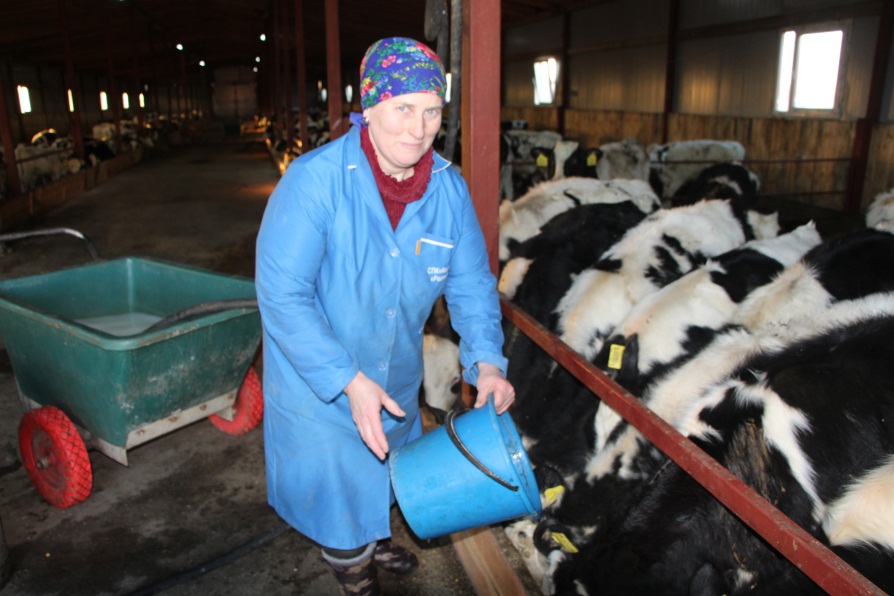 